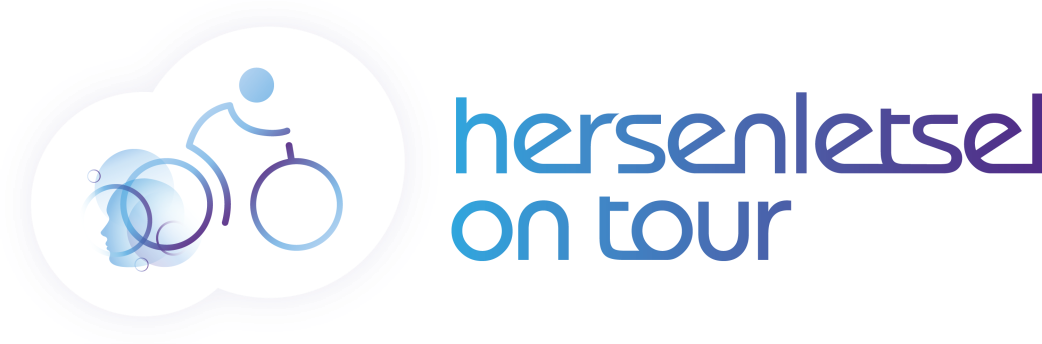 OPGAVEFORMULIER  ( HET IS EEN VOORLOPIGE AANMELDING!) Indien het aantal aanmeldingen groter zal zijn dan het aantal beschikbare plaatsen, dan zal de deelnemerslijst door loting tot stand komen! De mensen die worden ingeloot ontvangen in maart  een rekening van de penningmeester. Pas na betaling is de  deelname definitief. Gegevens:Naam:		…………………………………………………..………………………….....................Adres:		………………………………………………….……………………………………….Postcode:	……………....	Woonplaats:	……………………………………………………Telefoonnummer:   …………………………………….Mobiel:   …………………………………..E-mailadres:   …………………………………………………………………………………………Ik wil graag meefietsen op:⃝ Dag 1(donderdag 3 mei 2018)⃝ Dag 2 (vrijdag 4 mei 2018)⃝ Dag 3 (zaterdag 5 mei 2018)⃝ Dag 4 (zondag 6 mei 2018)⃝ Dag 5 (maandag 7 mei 2018)⃝ Dag 6 (dinsdag 8 mei 2018)Soort fiets:⃝ Duofiets met begeleider van Hersenletsel on Tour⃝ Eigen fiets